Al Comune di San Pancrazio SalentinoUfficio servizi socialiII/La sottoscritt 	CHIEDEche gli venga corrisposto un contributo integrativo per il pagamento del canone di locazione di cui all'art.11 della legge 9 dicembre 1998, n.431, sostenuto nell'anno 2021,A tal fine consapevole delle sanzioni penali e amministrative in caso di dichiarazione mendace e delle possibilità di controllo da parte dell'Amministrazione Comunale, ai sensi dell'art. 75 e 76 del D.P.R. 28 dicembre 2000, n.445, pena l'esclusione dal beneficio del contributo,DICHIARAche nel corso dell’anno 2021 ha condotto in locazione, in Massafra, come abitazione principale, corrispondente alla propria residenza anagrafica, l’immobile in Via /P.zza	, n .       ,   dal       /      /2021   al       /      /2021 quindi per un totale di mesi	(12 se intero anno)ad un canone ANNUO di locazione (al netto di bolli e spese) €	(Indicare il Canone contrattuale annuo)come risultante dal contratto di locazione, con relativi aggiornamenti, regolarmente registrato, per il 2021, al netto degli oneri accessori. [Compilare il riquadro sottostante solo nel caso in cui nello stesso anno siano stati vigenti 2 contratti per 2 abitazioni diverse in affitto oppure 2 contratti di locazione diversi per la stessa abitazione. In tal caso indicare il periodo di locazione del contratto precedente ed il canone annuo (sempre se regolarmente registrato)]Il fitto è stato regolarmente pagato per i mesi ed al/i canone/i annuo/i su indicatiche il / i soggetti locatari non hanno, con il sottoscritto, vincoli di parentela e affinità entro il secondo grado (figlio/a-padre-fratello- sorella-nonno-nipote(figlio di figlio/a) del richiedente o della moglie) o di matrimonioche l'abitazione citata ha una consistenza di :Superficie UTILE inN.ro Vani	MQAscensoreRiscaldamento[OBBLIGATORIO]	[OBBLIGATORIO]	Barrare il quadratino se l’abitazione è provvista di Ascensore/Riscaldamentoche l’abitazione ha caratteristiche di edilizia economica e popolare per quanto attiene la tipologia edilizia non è di categoria catastale A1, A8 o A9essendo i mq di superficie utile dell’abitazione superiori a 95 il sottoscritto dichiara di trovarsi nella sottoindicata condizione di debolezza sociale :L’abitazione condotta in locazione non trovasi in zona di pregio, come definito da accordi comunali ai sensi dell’art.3, comma 3 della L.n.431/98 e decreti ministeriali attuativi del 5/3/99, art.1, e del 30/12/2002, art.1, comma 2che il Contratto di locazione, è di tipo :	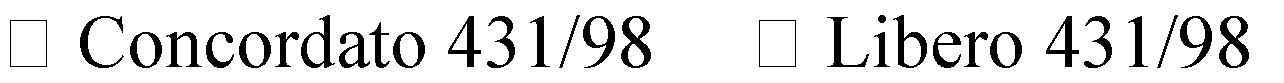 ed è stato regolarmente registrato presso l'apposito Ufficio del Ministero delle Finanze di	con N° di Registrazione 	 in Data	/	/	O che l'imposta di registro di €	per l’anno 2021 è stata pagata in data	/ /	 oppureO che sia stata scelta l’opzione della cedolare seccapresso	;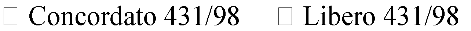 che egli stesso ed i componenti il proprio nucleo famigliare non hanno titolarità dell’assegnazione in proprietà immediata o futura, di alloggio realizzato con contributi pubblici (alloggi ex IACP, case parcheggio, etc), ovvero con finanziamenti agevolati, in qualunque forma concessi dallo Stato o da Enti pubblici per l’anno 2021;che nessuno dei componenti il proprio nucleo famigliare risulta essere titolare, per l’anno 2021, del diritto di proprietà, usufrutto, uso o abitazione in tutto il territorio nazionale, su un alloggio/i o parte di essi, adeguato alle esigenze del nucleo famigliare medesimo come da art.3 comma 1 lettera c della L.R 10/2014;di non aver richiesto, in sede di presentazione della dichiarazione dei redditi prodotti nell'anno 2021, le detrazioni d'imposta previste per gli inquilini di immobili adibiti ad abitazione principale con contratto stipulato ai sensi della legge 431/98;per il Reddito di cittadinanza DICHIARAdi non avere beneficiato per tutti i 12 mesi dell’anno 2020 della quota destinata all’affitto del cosiddetto Reddito di Cittadinanza di cui al D.L. 28 gennaio 2020, n.4, convertito, con modificazioni, dalla Legge 28 marzo 2020, n.26, e s.m.i.oppure in alternativadi aver ricevuto € _______  al mese per ______ mesi per un totale di € _____________nell’anno 2020 come Reddito di Cittadinanzaper il Contributo Fitto-Covid19 DICHIARAdi non avere beneficiato per tutti i 12 mesi dell’anno 2020 del contributo Fitto-Covid19 oppure in alternativadi aver ricevuto € _______ al mese per ______ mesi per un totale di € _____________nell’anno 2020 come Contributo Fitto-Covid19Dichiara di essere consapevole che i suoi dati saranno inviati all’INPS, che provvederà a compensare questo contributo con il reddito e/o pensione di cittadinanza, se ne è beneficiario, in quanto il contributo non è cumulabile con la quota B del RDC.Il sottoscritto dichiara altresì che il proprio Nucleo Famigliare è composto da :Numero figli a carico Numero altri componentiUn figlio è considerato a carico se il suo reddito non supera € 2.840,51 annui e la sua età supera i 24 anni oppure se il suo reddito risulta non superiore a € 4.000 annui e possiede un’età inferiore a 24 anni.moglie, zii, figli non a carico, altri componenti da Stato di FamigliaOBBLIGATORIO per chi ha dichiarato reddito “ZERO” e/o nel caso in cui l’incidenza del canone annuo sul reddito imponibile per la fascia a) e sul reddito convenzionale per la fascia b) sia superiore al 90% :(cioè quando il risultato della divisione : CANONE ANNUO / REDDITO TOTALE COMPLESSIVO DEL NUCLEO FAMIGLIARE DICHIARATO per la fascia a) e CANONE ANNUO / REDDITO CONVENZIONALE per la fascia b) è maggiore di 0,90)Il sottoscritto dichiara :(indicare obbligatoriamente una delle tre opzioni segnando con una crocetta quella utilizzate) (nel caso di sostenitore occorre allegare la sua autodichiarazione)A sostegno di quanto dichiarato in autocertificazione, per evitare eventuali controlli ed esclusioni d’ufficio, allega i seguenti documenti:[barrare il riquadro se è stato allegato il relativo documento]Se il contratto di locazione è cointestato – il cointestatario deve firmare la sottostante dichiarazioneIBAN : Attenzione: il c.c. postale con ABI: 07601 e CAB: 03384 non può essere utilizzato per il pagamento tramite bonifico CINPAESE	EUR   CIN	ABI	CAB	N.CONTO CORRENTENumero dei caratteri :   2	1	5	5	12Banca		Agenzia di  	Attenzione : Per essere sicuri che l’IBAN comunicato sia corretto e che il contributo possa essere erogato senza problemi allegare fotocopia	IBAN	del	conto	corrente,	intestato	al	beneficiario	o	al	Delegato	all’incasso,	rilasciato	dalla	Banca.Rispondere ai seguenti quesiti :II/La sottoscritt DICHIARA che la SITUAZIONE REDDITUALE COMPLESSIVA DEL NUCLEO FAMIGLIARE (da Stato di Famiglia) RIFERITA ALL'ANNO 2021 è : N.B il Reddito di riferimento è il reddito annuo COMPLESSIVO per l'anno 2021, come risultante dalle rispettive dichiarazioni dei redditi(Certificazione Unica/730/UNICO) - Per Reddito annuo COMPLESSIVO , ai sensi del D.Lgs.109/98, di ogni componente del nucleo famigliare dovrà essere utilizzato, si esemplifica, per il modello Certificazione Unica 2022 – Dati Fiscali rigo 1 o rigo 2, per il modello 730/2022 redditi 2021: il rigo 11, Quadro 730-3; per il modello Unico PF 2022 il rigo RN1 del Quadro RN, o il rigo LM8 del Quadro LM (per i soggetti con regime dei minimi) e/o il rigo RD11 del quadro RD; vanno obbligatoriamente computati inoltre, pena esclusione, tutti gli emolumenti, esclusi quelli non continuativi, quali pensioni e sussidi, a qualsiasi titolo percepiti, nonché tutte le indennità comprese quelli esentasse, fatta eccezione per l’Indennità di Accompagnamento, l’Assegno di cura per pazienti affetti da SLA/SMA e per pazienti non autosufficienti gravissimi (art.3, comma 1, lettera e) della L.R. n.10/2014, integrato dalla L.R. n.67/2017, il contributo libri scolastici e il contributo canoni di locazione. Occorre inoltre fare attenzione ad inserire i redditi dei componenti che facevano parte del nucleo familiare nell’anno 2021 (o anche ratei di redditi nel caso sin cui siano stati presenti solo per una parte dell’anno).(1)	Riportare cognome e nome di tutti i componenti del nucleo famigliare anche quelli con Reddito 0.(3)	Riportare la relazione di parentela:R=richiedente; CG=coniuge; F=figlio/a, P=padre; M=madre, CN=convivente ; A=altro convivente a qualsiasi titolo.(9)	Se Reddito 0 e se se il componente del nucleo famigliare è maggiorenne scrivere DIS se nell'anno 2021 è stato disoccupato; CAS se casalinga STU se Studente.(AVVERTENZE: Ai fini di una rapida istruttoria della presente istanza, per evitare errori e le conseguenti sanzioni civili e penali, si consiglia di allegare copia della Dichiarazione 2022 Redditi 2021 (Mod. cud/730/Unico) di ciascun componente del nucleo famigliare presente nello Stato di Famiglia.)Nota bene: L'istanza sarà esclusa dall'elenco degli aventi titolo al contributo in caso di incompletezza nella compilazione della presente istanza;Con la sottoscrizione il richiedente autorizza al trattamento dei dati personali ai sensi del Decreto Legislativo 30 giugno 2003, n. 196 “Codice in materia di protezione dei dati personali” e del GDPR (Regolamento UE 2021/679).Il sottoscritto/a consapevole che i dati riportati nel presente modulo sono veri e documentabili su richiesta del Comune e a conoscenza inoltre che potranno essere eseguiti controlli diretti ad accertare la veridicità delle informazioni fornite e nel caso in cui tali informazioni risultano essere mendaci che verranno applicate nei suoi riguardi le sanzioni previste dal codice penale e dalle leggi speciali in materia di falsità negli atti, nonché l'esclusione dai benefici, dichiara che tutto quanto riportato nel presente modulo a pagina 1, pagina 2, pagina 3 e pagina 4, corrisponde al vero; 	lì ,  	Firma del dichiarante(N.B. : È OBBLIGATORIO Firmare ed Allegare copia del documento di riconoscimento a pena di esclusione)CognomeNomeData NascitaLuogo NascitaCodice FiscaleResidente inIndirizzoe-mailTelefoni12Cellulari12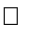 Di essere Cittadino/a italiano/aDi essere Cittadino/a di uno Stato appartenente all'Unione Europea in possesso di Attestazione di iscrizione anagrafica di cittadino dell’Unione ai sensi del D.L. del 6 febbraio 2007 n.30;Di essere Cittadino/a di uno Stato non appartenente all'Unione Europea in possesso di titolo di soggiorno valido dall’anno 2021 atutt’oggi;Numero componen ti del Nucleo Famigliar e maggiore di 5uno o più componen ti del Nucleo Famigliar e con più di 65 anniuno o più componenti del Nucleo Famigliare con disabilità con percentuale superiore al 74%due figli maggiorenni disoccupati o studentitre figli minorenni a caricoNucleo Famigliare MonogenitorialeSeparato o divorziato (residente in Puglia, condisponibilità reddituale inferiore o pari al doppio dell’importo di assegno sociale minimo, determinata da pronuncia del Giudice di assegnazione della casa familiare e assegno di mantenimento al coniuge, con figli minori o non autosufficienti a carico; NON condannato con sentenza passata in giudicato perreati contro la persona)di aver fruito di assistenza da parte dei Servizi Sociali del Comunedi utilizzare per il pagamento del canone la seguente Fonte : 	 (indicare eventuale c/c IBAN e Banca da cui sono stati prelevati i canoni versati o la precisa fonte tracciabile)di ricevere sostegno economico da (altro soggetto) :  	(allegare obbligatoriamente l’autodichiarazione del sostenitore Allegato A)Documento di Identità del Richiedente in corso di validità - OBBLIGATORIOOBBLIGATORIO per chi ha dichiarato reddito “ZERO” e/o nel caso in cui l’incidenza del canone annuo sul reddito imponibile per la fascia a) e sul reddito convenzionale per la fascia b) sia superiore al 90% - a seconda di quanto dichiarato :Dichiarazione attestante la fruizione di assistenza da parte dei Servizi Sociali del ComuneDichiarazione della fonte accertabile del reddito che ha contribuito al pagamento del canone.Autocertificazione della Persona che ha dato il sostegno che dichiari l’ammontare del sostegno fornito e del suo reddito percepito, che deve essere congruo rispetto al sostegno fornito. (Allegato A)Copia del contratto di locazione regolarmente registrato;Copia della ricevuta di versamento della tassa di registro del contratto relativa all’ anno 2021 oppure documentazione attestante lascelta dell’opzione della cedolare secca;Copia della visura catastale o cartella di pagamento della TARI da cui risultino i mq.utili dell’alloggio condotto in locazione;Copie ricevute pagamento del canone per l'anno 2021;Copia della dichiarazione dei redditi (Mod.Certificazione Unica-730-Unico) di ciascun componente del nucleo famigliare relativamente ai redditi percepiti nell'anno 2021 e dichiarati nel prospetto riepilogativo seguente;Copia dell’Attestazione anagrafica di cittadino dell’Unione Europea (per i Cittadini dell’Unione europea);Titolo di soggiorno in corso di valido dall’anno 2021 a tutt’oggi;Copia della Visura catastale/autocertificazione di eventuali proprietà immobiliari o di terreni, da cui risulti la categoria catastale el’inadeguatezza o l’inabitabilità della proprietà come da punto k) dei requisiti per l’ammissione al concorso;Documentazione a comprova della particolare situazione di debolezza sociale dichiarata;Documentazione attestante l’importo totale ricevuto come Contributo Fitto COVID-19 e il numero di mesi dell’anno 2021 per i quali lo si è ricevutoAltra documentazione a conferma di quanto dichiarato in autocertificazione :Nucleo Familiare Monogenitoriale  SINOGiovane coppia (L.R.10/2014 art.5, p. a5)SINOSeparato/Divorziato (L.R. n.45/2018, art.6, comma4, lettera b)SINOPresenza di soggetti portatori di Handicap nel Nucleo FamiliareSINOPresenza ultrasessantacinquenni nel Nucleo Familiare (indicare il Numero)0123…(1) COGNOME E NOMEdi tutti i componenti presenti nell’anno 2021 nel nucleo famigliare(2) DATA DI NASCITA(3) REL.DI PAR.(4) CODICE FISCALEREDDITI PERCEPITI NELL'ANNO 2021REDDITI PERCEPITI NELL'ANNO 2021REDDITI PERCEPITI NELL'ANNO 2021REDDITI PERCEPITI NELL'ANNO 2021REDDITI PERCEPITI NELL'ANNO 2021REDDITI PERCEPITI NELL'ANNO 2021(1) COGNOME E NOMEdi tutti i componenti presenti nell’anno 2021 nel nucleo famigliare(2) DATA DI NASCITA(3) REL.DI PAR.(4) CODICE FISCALE(5) REDDITO DALAVORODIPENDENTEO EQUIPARATO(Dipendenti)(6)emolumenti, indennità, pensioni, sussidi(come ad esempio gli Assegni di mantenimento, etc.), a qualsiasi titolo percepiti, ivi compresi quelli esentasse(7) REDDITO DALAVOROAUTONOM O O ASSIMILAT O(8) REDDITO DA FABBRICATIE TERRENI(9)STATO DI DISOCCUPAZ IONE(10)TOTALE REDDITI(1) COGNOME E NOMEdi tutti i componenti presenti nell’anno 2021 nel nucleo famigliare(2) DATA DI NASCITA(3) REL.DI PAR.(4) CODICE FISCALE(5) REDDITO DALAVORODIPENDENTEO EQUIPARATO(Dipendenti)(6)emolumenti, indennità, pensioni, sussidi(come ad esempio gli Assegni di mantenimento, etc.), a qualsiasi titolo percepiti, ivi compresi quelli esentasse(7) REDDITO DALAVOROAUTONOM O O ASSIMILAT O(8) REDDITO DA FABBRICATIE TERRENI_DIS =Disoccup. CAS =Casalinga(10)TOTALE REDDITIRT O T A L IT O T A L IT O T A L IT O T A L I++++= T O T A LE